МДОУ «Детский сад №12» города ЯрославляПодготовила:Воспитатель группы №2Морнова Анастасия Алексеевна,2020год1 мая. Стихи для детей о празднике 1 мая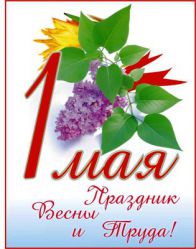 Стихи о празднике Первое мая, детские стихи о празднике весны и труда. Стихи о весне, шариках, флажках и о труде. Стихи для детского сада и для домашнего чтения.Я. АкимПЕРВОЕ МАЯШумливые тёплые ветрыВесну на поля принесли.Серёжки пушатся на вербе,Мохнатые, точно шмели.Речные запруды ломая,Весенняя хлещет волна...Да здравствует Первое мая!Да здравствует труд и весна!Пусть мир торжествует на светеИ дружат народы земли,И так же на солнышке детиПускают весной корабли!* * *ЦВЕТНЫЕ ОГОНЬКИВ праздники на улицахВ руках у детворыГорят-переливаютсяВоздушные шары.Разные-разные,Голубые,Красные,Жёлтые,ЗелёныеВоздушные шары!Очень любят шарикиРебята в эти дни,У каждого за пуговкуПривязаны они.Разные-разные,Голубые,Красные,Жёлтые,ЗелёныеВоздушные шары!Вот над демонстрациейЛетят они, легки,Как будто в небе вспыхнулиЦветные огоньки.Разные-разные,Голубые,Красные,Жёлтые, ЗелёныеЦветные огоньки!* * *И. ГамазковаПЕРВОЕ МАЯПервоПервоПервомай,Первомаю город мал!И страна ему тесна.Первомай - сама весна.Развернулся перво-листик,Распустился перво-цветик,Улыбаясь ПервомаюПерво-солнцеПерво-светит!Первомай мой,Первомайчик!Я сегодняПерво-мальчик!Вместе с папой,Вместе с мамойМы шагаемПервомаем!* * *Сергей КОЗЛОВМАЙПервый день, месяц май!Подымайся и вставай!И не майся, просыпайся,С песней солнышко встречай!- Здравствуй, Май! Кукареку!Умываться побегу.А за праздничным столомЯ скажу гостям и маме:«Люблю грозу в начале мая,Когда весенний первый гром!..»* * *И. ТокмаковаПРАЗДНИК ПЕРВОМАЙСКИЙЭто праздник,Это праздник,Это праздник Первомайский,Это лёгкий-лёгкий шарик,Это новая рубашка,Это флаги, флаги, флаги,Это красные балконы,Это праздник Первомайский,Это лёгкий-лёгкий шарик,Это мама, это папа,Это песенка такая!* * *Алексей СТАРИКОВРАБОЧИЕ РУКИРабочие руки.Гляди не гляди –особое что-тов них трудно найти:таких же пять пальцевна каждойи - тронь! –может, чуть жёстчеладонь.И только пороюметалла следына этих ладоняхбывают видны,а большеи разницы нетникакой –сравни свою рукус рабочей рукой.За сто же тогдаим и слава и честь?А может, секрет здеськакой-нибудь есть?Да, есть!Онне в форме рабочей руки,а в том,что умелы они и крепки,рабочие руки:ведь всё,что вокруг,согретоспокойным тепломэтих рук.Простую тетрадкув портфеле твоём,сложнейший станок,телевизори дом,метрои искусственныйспутник Землирабочие рукисоздать помогли.Рабочие руки!Ты должен понять:Без нихНикогда,НичегоНе создать!С. ВойтюкСТРОИТЕЛЬДед - строитель, папа - тоже.Быть на них хочу похожим.Нарисую котлован,Рядом с ним подъёмный кран.Прямо к дому подведуГаз и электричествоИ доставлю кирпичейОгромное количество.Я для труб траншею рою –Обеспечу дом водою.Всё. Готовы чертежи.Можно строить этажи!Будет дом готов досрочно.Я строитель. Это точно!* * *А. ПрокофьевКАРАВАЙКак над полем дождь, дождь,А мы сеем рожь, рожь.Вырастай, яровая,Укрывай с головой,Уродится боевая,Боевее боевой!.....Ты стеною вставайОт села к селу,Чтобы прыгал каравайОт стола к столу!Пой, пой, подпевай,Несут каравай.Каравай подовый,Каравай пудовый.Сам собой медовыйИз муки из новой!Как пекли его, пекли,Даже слюнки потекли!До того хороший вышел,Лучше булок, лучше пышек!Лучше всякого-всего,Всяк отведает его.* * *Я. АкимХлеб ржаной, батоны, булкиНе добудешь на прогулке.Люди хлеб в полях лелеют,Сил для хлеба не жалеют.* * *Гайда ЛАГЗДЫНЬКЕМ ТЫ БУДЕШЬЯ - геолог.Я - топограф.Я - электрик.Я - фотограф.Плотник я!Я - верхолаз!Я - водитель!Где «КамАЗ»?Я - монтёр.Я - крановщица.Повар я.Я - кладовщица!Я - учитель.Я - скрипач!Медсестра.Я - детский врач.Мы за дело взялись дружно,Потому что очень нужно!* * *Тим СОБАКИНДА ЗДРАВСТВУЕТ МЕСЯЦ МАЙ!Всенародное ликование по поводу приближения осениДа здравствует Первое мая!Да здравствует мая Второе!Да здравствует мая и Третье!Да здравствует мая Четвёртое!Да здравствует Пятое мая!Да здравствует мая Шестое!Седьмое да здравствует мая!Да здравствует мая Восьмое!Девятое мая - да здравствует!Десятое мая - да здравствует!Одиннадцатое - да здравствует!А с ним заодно - и Двенадцатое!Да здравствует даже Тринадцатое,а после небось и Четырнадцатое,потом, однозначно, Пятнадцатое –и все они очень да здравствуют!!!А что впереди там: Шестнадцатое?..Семнадцатое?.. Восемнадцатое?..На очереди - Девятнадцатое?..Пускай же да здравствуют вместе!Да здравствует мая Двадцатое!А следом за ним - Двадцать Первое!И Двадцать Второе - конечно же,включительно по Двадцать Третье.А вот Двадцать Пятое маяпредшествует Двадцать Четвёртому,хотя и настойчиво следуетза Двадцать Шестым –но да здравствует!Уж Двадцать Седьмое проносится;и Двадцать Восьмое проносится;и шустрое Двадцать Девятоесменяется на Тридцать Первое...Но мы пропустили Тридцатое,которое тоже - да здравствует!Ведь скоро,совсем уже скоронаступит чудесное Лето.* * *Потом будет месяц сентябрь,потом будет месяц октябрь,потом будет месяц ноябрь,а там уж, глядишь –Новый год!